2016年度日本老年社会学会 第５８回大会　ご参加予定の皆様へ拝啓　時下、益々ご清栄のこととお慶び申し上げます。　　　この度は「日本老年社会学会第５８回大会」が松山市にて開催されますことを心より歓迎申し上げます。　　さて、本大会にご参加の皆様の便宜を図るため、ご宿泊のご案内を㈱近畿日本ツーリスト中国四国 松山支店が担当させていただくことになりました。　　つきましては、下記の要領にてお申込みいただきます様、ご案内申し上げます。　　皆様方多数のご参加を心よりお待ち申し上げております。　　　　　　　　　　　　　　　　　　　　敬具(株)近畿日本ツーリスト中国四国　松山支店　　支店長　　村山邦孝■　宿泊期日　平成２７年６月１０日（金）・６月１１日（土）　２泊　■　宿泊代金：お一人様・１泊朝食付き（税金・サービス料込）◆宿泊お申込み１名に付き、手配料金として２００円を申し受けます。◆宿泊ホテルの申込記号を申込書に第３希望までご記入ください。◆ツインルーム（２名様ご利用）希望の場合は、同室者名を合わせてご記入下さい。◆客室確保数には限りがあるため、ご希望に添えない場合がございます。予めご了承下さい。なお、配宿は先着順とさせて頂きます。◆宿泊代金は団体料金を適用させていただいております。◆弊社にお申し込みの場合は各ホテルのクレジットカード・メンバーズカード等の特典対象にはなりませんので予めご了承下さい。■申込方法：申込書に必要事項をご記入の上、FAXまたは郵送・ｅメールにてお申込下さい。申込受付後、４営業日以内に折り返し受領のＦＡＸを致します。　　　　　　　届かない場合は受付されていない場合がありますのでお問合せ下さい。　　　　　　　なお、行き違いでのトラブルを防ぐためお電話での申し込みはご遠慮下さい。■申込先： 〒７９０－０００３　愛媛県松山市三番町４－９－５　株式会社近畿日本ツーリスト中国四国　松山支店内　　　　　 　日本老年社会科学会第５８回大会　宿泊デスク　　　　　   　電話　０８９－９４１－４５３３　　ＦＡＸ　０８９－９３３－６２７７　　　　　　 　Eメール　matsuyama@or.kntcs.co.jp 　　　　　　　　  　［受付時間／平日９：３０～１７：３０（定休日／土曜日・日曜日・祝祭日）　■申込締切日：平成２７年５月２日（月）　　　　　　　申込締切後、５月２０日（金）までに予約確認書および請求明細書を郵送させて頂きます。５月２４日（火）を過ぎても書類が届かない場合は、恐れ入りますが「日本老年社会科学会第５８回大会　受付デスク」までお知らせ下さい。　■支払方法：  請求書記載の振込先へ５月３０日（月）までにお振込み手続きをお済ませ下さい。なお、お振込みに際して振込手数料は振込人負担にてお願い致します。　◆宿泊に関するお問い合わせ先◆(株)近畿日本ツーリスト中国四国 松山支店内「日本老年社会科学会 第５８回大会 宿泊デスク」　　 　 松山市三番町４－９－５　電話　  ０８９－９４１－４５３３　Eメール　matsuyama@or.kntcs.co.jpお申し込み後、変更、取消が生じた場合はＦＡＸ又はｅメール・郵送にて「日本老年社会科学会第５８回大会 受付デスク」までご連絡下さい。なお、お客様のご都合によるお取消に際しては下記の取消料を申し受けます。行き違いでのトラブルを防ぐためお電話でのお申し出はご遠慮下さい。※ご返金は本大会終了後の手続きとさせていただきます。あらかじめご了承下さい。　■募集型企画旅行契約　　宿泊・視察旅行・航空券は㈱近畿日本ツーリスト中国四国（広島市中区立町1-24有信ビル）観光庁　　長官登録旅行業第1926号・以下「当社」という）が企画する旅行であり、この旅行に参加される　　お客様は当社と募集型企画旅行契約を締結することになります。また、契約の内容・条件とは各プラ　　ンごとに記載されている条件のほか下記条件出発前にお渡しする確定書面及び当社募集型企画旅行契約の部によります。　■旅行の申し込み及び契約成立　　所定の申込書に必要事項をご記入の上、FAXにてお申し込み下さい。また指定の期日までに代金を　　お振り込み下さい。本研修会は組織募集であり、主催者が確定しているため、旅行契約はお申込金　　なしであっても、お申込み書面を頂いた時点で成立するものとします。　■旅行代金に含まれるもの　　各プランの旅行日程に明示された費用には、宿泊費、特別補償および消費税が含まれます。なお、　　行程に含まれない交通費等諸費用および個人的費用は含みません。　■旅行条件・旅行代金の基準　　この旅行条件は平成27年1月5日を基準としています。旅行代金は平成27年1月5日現在有効な　　運賃・規則を基準としております。　企画実施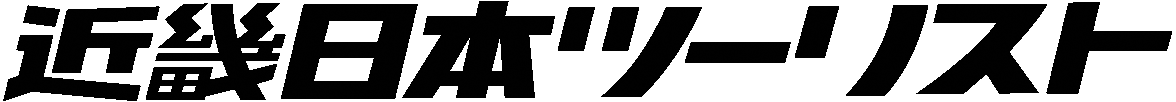 株式会社 近畿日本ツーリスト中国四国　松山支店　　観光庁長官登録旅行業第1926号　一般社団法人日本旅行業協会 正会員、ボンド保証会員　（株）近畿日本ツーリスト中国四国は、お申込みの際にご提出いただいた個人情報について、お客様　との連絡や輸送・宿泊機関等の提供するサービスの手配及び受領のための手続きに利用させていただく　ほか、必要な範囲内で当該機関及び手配代行者に提供いたします。また、主催者事務局様に提供いた　します。それ以外の目的でご提供いただく個人情報は、利用いたしません。　詳しくは弊社ホームページ（http://www.knt.co.jp/ksb/kntcs/privacy/index.html）をご覧ください。ＦＡＸ：０８９－９３３－６２７７       Eメール:matsuyama@or.kntcs.co.jp  2016年日本老年社会科学会 第58回大会 宿泊申込書【ご記入時の注意】1.⒌名様以上でお申込みの場合はお申込書をコピーの上、ご利用ください。　　　　　　　　　2.宿泊ホテルについては宿泊予約のご案内をご参照のうえ、第３希望までご記入ください。　　　　　　　　　3.宿泊申込みに対し、手配通信費としてお一人様200円を申し受けます。宿泊ホテル名部屋タイプ申込記号宿泊代金アクセスＡチェックイン松山シングルＡ－１７,０００円市電 大街道駅下車 徒歩３分Ｂホテルアビス松山シングルＢ－１６,３００円市電 :県庁前駅下車すぐＣターミナルホテル松山シングルＣ－１７,０００円市電・JR松山駅下車　徒歩１分Ｃターミナルホテル松山ツインＣ－２６,７００円市電・JR松山駅下車　徒歩１分Ｄホテルクラウンヒルズ松山シングルＤ－１７,８００円市電・JR松山駅下車　徒歩５分Ｅ道後温泉本館に隣接ホテルパティオ道後シングルＥ－１９,８００円市電:道後温泉駅下車　徒歩３分宿泊４日前まで３日前～前日まで前日１２時（正午）まで前日１２時以降無連絡の不参加宿泊無料３０%５０％１００%（都・道・府・県）申込代表者名連絡先（送付先）〒　　　　　－　　　　　　　　　　（ 自宅 ・ 所属先 ）［勤務・所属先名：　　　　　　　　　　　　　　　　　　　　　］ＴＥＬ連絡先（送付先）〒　　　　　－　　　　　　　　　　（ 自宅 ・ 所属先 ）［勤務・所属先名：　　　　　　　　　　　　　　　　　　　　　］ＦＡＸフリガナ性別宿　　泊宿　　泊宿　　泊宿　　泊宿　　泊同室者名備　考氏　　　名男・女6/10(金)6/11(土)第1希望第2希望第3希望例マツヤマ　タロウ男・女×○Ａ-１Ｂ-１Ｄ-１例松山　太郎男・女×○Ａ-１Ｂ-１Ｄ-１１男・女１男・女２男・女２男・女３男・女３男・女４男・女４男・女